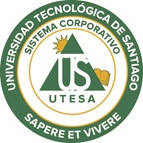 CAMBIO  DE CARRRERA POR ANTIGÜEDADSegún el Art. 33,  Párrafo 2 del Reglamento Académico:“El estudiante debe cursar y concluir el Plan de Estudios seleccionado, en un período máximo de diez (10) años”.Carrera actual:Readmitido en la carreraPensumA los ______  días del mes de ______________ del año _________._______________________                                                           _______________________                         Dirección Depto. Orientación                                                                    Dirección de Registro____________________________Firma del estudianteMatrículaApellidosNombreTeléfonoCédula